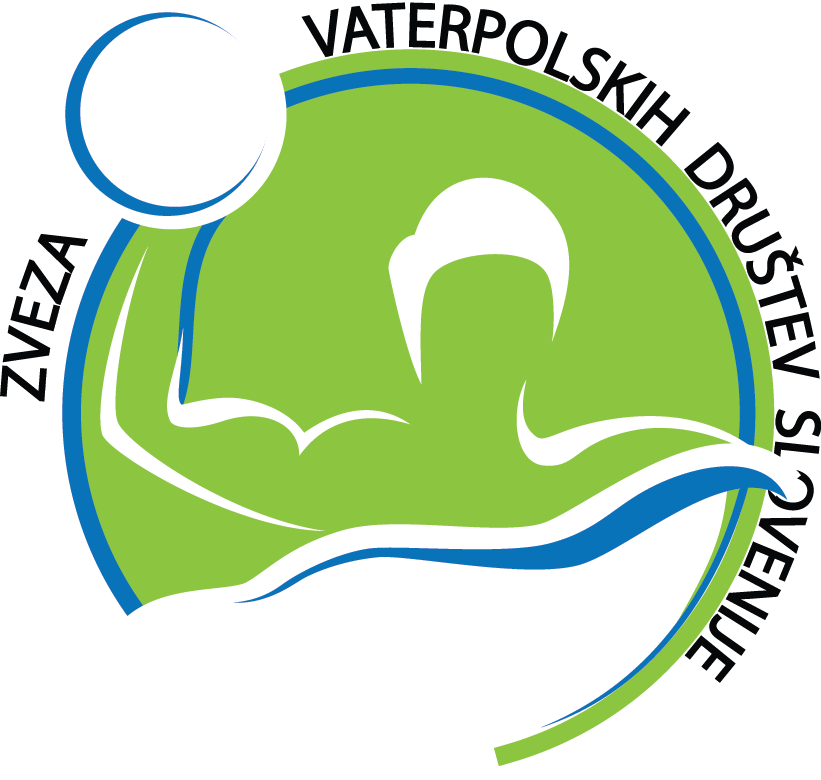 Bilten tekmovanj 10Sezona 2017/18Pripravil: Jaka MikoletičTeden: 8.-14. 1. 20181. DP člani – 1. krog (preložena tekma)Sreda, 10. 1. 2018:2. DP člani – 2. krogSobota, 13. 1. 2018:3. DP mlajši kadeti, U15 – 3. turnir (Koper):Sobota, 13. 1. 20184. Napoved tekem prihodnjega tedna:DP člani, 3. krogSreda, 17. 1. 2018:Sobota, 13. 1. 2018:DP U13, 4. turnir (Koper, Žusterna)Nedelja, 21. 1. 2018:DP U11, 3. turnir (Koper, Žusterna)Sobota, 20. 1. 2018:Tekmovanje se začne ob 13:00.VD KOPER 1958 : AVK BRANIK 9:14 (1:2, 3:7, 3:4, 2:1)Sodnika: Laginja Andrej in Bojanič Čedomir. Delegat: Jerman Leopold.Sodnika: Laginja Andrej in Bojanič Čedomir. Delegat: Jerman Leopold.VD Koper 1958: Prcač Marko, Miatovič Božidar, Mutič Matija 1, Čosič Nikola, Potočnik Nejc 2, Naglič Vid, Marini Maurizio, Vascotto Matteo 1, Sponza Marco, Brozovič Peter 1, Sormaz Djordje 4, Jačimovič Milan, Sponza Mattia.Trener: Čeklič Blaž.VD Koper 1958: Prcač Marko, Miatovič Božidar, Mutič Matija 1, Čosič Nikola, Potočnik Nejc 2, Naglič Vid, Marini Maurizio, Vascotto Matteo 1, Sponza Marco, Brozovič Peter 1, Sormaz Djordje 4, Jačimovič Milan, Sponza Mattia.Trener: Čeklič Blaž.AVK Branik: Prelc Luka, Jakovac Trpimir 3, Zgrebec Dino 2, Bruni Andrea, Gledec Ivan 4, Ferk Filip, Protner Martin, Eškinja Petar, Kulenovič Tin, Bastiancich Eunio 1, Zgrebec Tin, Blaževič Goran 4, Gligorevič Dušan.Trener: Gradski Tomislav.AVK Branik: Prelc Luka, Jakovac Trpimir 3, Zgrebec Dino 2, Bruni Andrea, Gledec Ivan 4, Ferk Filip, Protner Martin, Eškinja Petar, Kulenovič Tin, Bastiancich Eunio 1, Zgrebec Tin, Blaževič Goran 4, Gligorevič Dušan.Trener: Gradski Tomislav.Opomba: Trener AVK Branik Tomislav Gradski – rumeni karton.Opomba: Trener AVK Branik Tomislav Gradski – rumeni karton.AVK BRANIK : AVK TRIGLAV 10:10 (2:3, 3:1, 3:2, 2:4)Sodnika: Suhadolnik Tevž in Čepič Matjaž. Delegat: Grubišič Čabo Robert.Sodnika: Suhadolnik Tevž in Čepič Matjaž. Delegat: Grubišič Čabo Robert.AVK Branik: Prelc Luka, Jakovac Trpimir, Zgrebec Dino, Bruni Andrea, Gledec Ivan 3, Protner Martin, Eškinja Petar 1, Kulenovič Tin, Bastiancich Eunio 2, Zgrebec Tin, Blaževič Goran 4, Gligorevič Dušan.Trener: Gradski Tomislav.AVK Branik: Prelc Luka, Jakovac Trpimir, Zgrebec Dino, Bruni Andrea, Gledec Ivan 3, Protner Martin, Eškinja Petar 1, Kulenovič Tin, Bastiancich Eunio 2, Zgrebec Tin, Blaževič Goran 4, Gligorevič Dušan.Trener: Gradski Tomislav.AVK Triglav: Beton Jure, Pušavec Andraž, Rahne Matic, Verbič Urban, Gostič Dejan, Mikoletič Jaka 1, Gostič Marko 3, Justin Jan 2, Troppan Aljaž 3, Resnik Rok 1, Šujica Jure.Trener: Komelj Aleš.AVK Triglav: Beton Jure, Pušavec Andraž, Rahne Matic, Verbič Urban, Gostič Dejan, Mikoletič Jaka 1, Gostič Marko 3, Justin Jan 2, Troppan Aljaž 3, Resnik Rok 1, Šujica Jure.Trener: Komelj Aleš.Opomba: Trener AVK Triglav Aleš Komelj – rdeči karton. Opomba: Trener AVK Triglav Aleš Komelj – rdeči karton. VD KAMNIK : VD KOPER 1958 9:19 (3:5, 4:2, 0:8, 2:4)Sodnika: Bojanič Čedomir in Kavčič Tomi. Delegat: Stanešič Sratan..Sodnika: Bojanič Čedomir in Kavčič Tomi. Delegat: Stanešič Sratan..VD Kamnik: Benkovič Urban, Sokler Luka, Belentin Blaž 1, Lukič David, Ostrež Tim 4, Burgar Kristjan, Peterlin Bor, Bečič Rok, Briški Blaž 2, Bergant Rok 2.Trener: Bečič Elvir.VD Kamnik: Benkovič Urban, Sokler Luka, Belentin Blaž 1, Lukič David, Ostrež Tim 4, Burgar Kristjan, Peterlin Bor, Bečič Rok, Briški Blaž 2, Bergant Rok 2.Trener: Bečič Elvir.VD Koper 1958: Prcač Marko, Lazar Kristjan, Mutič Matija 4, Čosič Nikola 1, Potočnik Nejc 4, Bonetta Matteo, Marini Maurizio, Vascotto Matteo, Sponza Marco 2, Brozovič Peter 2, Sormaz Djordje 2, Jačimovič Milan 4, Sponza Mattia.Trener: Čeklič Blaž.VD Koper 1958: Prcač Marko, Lazar Kristjan, Mutič Matija 4, Čosič Nikola 1, Potočnik Nejc 4, Bonetta Matteo, Marini Maurizio, Vascotto Matteo, Sponza Marco 2, Brozovič Peter 2, Sormaz Djordje 2, Jačimovič Milan 4, Sponza Mattia.Trener: Čeklič Blaž.Opomba: Trener VD Kamnik Elvir Bečič in trener VD Koper 1958 Blaž Čeklič – rumeni karton.Opomba: Trener VD Kamnik Elvir Bečič in trener VD Koper 1958 Blaž Čeklič – rumeni karton.VK LJUBLJANA SLOVANProst.LestvicaLestvicaLestvicaLestvicaLestvicaLestvicaLestvicaLestvicaLestvicaLestvicaUvrstitevEkipaKZRPDGPGGRT1. AVK Branik21102419542.VD Koper 195821012823533.VK Ljubljana Slovan110096334. AVK Triglav20111619-315. VD Kamnik1001919-100Lestvica strelcevLestvica strelcevEkipaGoli1.BLAŽEVIČ GoranAVK Branik82.GLEDEC IvanAVK Branik73.POTOČNIK NejcVD Koper 19586SORMAZ Djordje VD Koper 195865.GOSTIČ Marko AVK Triglav 5TROPPAN AljažAVK Triglav 5MUTIČ MatijaVD Koper 195858.BROZOVIČ PeterVD Koper 19584OSTREŽ TimVD Kamnik4JAČIMOVIČ MilanVD Koper 1958411.PUŠ MartinVK LJ Slovan3JAKOVAC TrpimirAVK Branik3BASTIANCICH EunioAVK Branik314.NOVAK KristijanVK LJ Slovan2STELE MartinVK LJ Slovan2POPOVIČ BenjaminAVK Triglav 2ZGREBEC DinoAVK Branik2JUSTIN JanAVK Triglav 2BRIŠKI BlažVD Kamnik2BERGANT RokVD Kamnik2SPONZA MarcoVD Koper 1958222.FAKIN MihaVK LJ Slovan1LESKOVEC TilenVK LJ Slovan1VASCOTTO MatteoVD Koper 19581EŠKINJA PetarAVK Branik1MIKOLETIČ JakaAVK Triglav 1RESNIK RokAVK Triglav 1BELENTIN BlažVD Kamnik1ČOSIČ Nikola VD Koper 19581VD KAMNIK : VK LJUBLJANA SLOVAN 12:8 (2:1, 4:2, 3:0, 3:5)Sodnika: Laginja Andrej in Černeka Nenad. Delegat: Jerman Leopold..Sodnika: Laginja Andrej in Černeka Nenad. Delegat: Jerman Leopold..VD Kamnik: Golob David, Peterlin Brina, Pilič Marko, Cerar Ažbe 2, Gligorovski Z. Lukas 1, Zupan Urban 4, Kordež Matic 1, Brišnik Gašper 2, Nadižar Blaž, Cerar Aleksander 2.Trener: Romšak Primož.VD Kamnik: Golob David, Peterlin Brina, Pilič Marko, Cerar Ažbe 2, Gligorovski Z. Lukas 1, Zupan Urban 4, Kordež Matic 1, Brišnik Gašper 2, Nadižar Blaž, Cerar Aleksander 2.Trener: Romšak Primož.VK Ljubljana Slovan: Kirasič Peter, Karničar Tit, Potočnik Enej 2, Čanč Matija Bernard 1, Pogačar Miha, Barič Stefan, Čarni Jošt 3, Lipovac Rade 2, Penezič Nik Jakob, Supe Arne, Povše Matevž.Trener: Milenkovič Zoran. VK Ljubljana Slovan: Kirasič Peter, Karničar Tit, Potočnik Enej 2, Čanč Matija Bernard 1, Pogačar Miha, Barič Stefan, Čarni Jošt 3, Lipovac Rade 2, Penezič Nik Jakob, Supe Arne, Povše Matevž.Trener: Milenkovič Zoran. AVK TRIGLAV : VD KOPER 1958 22:5 (2:2, 9:1, 3:2, 8:0)Sodnika: Černeka Nenad in Laginja Andrej. Delegat: Jerman Leopold.Sodnika: Černeka Nenad in Laginja Andrej. Delegat: Jerman Leopold.AVK Triglav: Peranovič Jaša, Kern Jan, Lah Jaša 4, Zupanc Jure 3, Paunovič Aleksander 5, Vončina Juš 3, Bečič Rok 7, Kaloper Bor.Trener: Čermelj Rado.AVK Triglav: Peranovič Jaša, Kern Jan, Lah Jaša 4, Zupanc Jure 3, Paunovič Aleksander 5, Vončina Juš 3, Bečič Rok 7, Kaloper Bor.Trener: Čermelj Rado.VD Koper 1958: Lončarevič Alan, Zukič Alexander 1, Koder Samo, Bassanese Endi 2, Aver Nik, Bašič Teodor, Damjanovič Stefan, Candotto Francesco, Del Gallo Eric, Grižon Jure, Grižon Matija 2, Italo Tilen.Trener: Potočnik Nejc. VD Koper 1958: Lončarevič Alan, Zukič Alexander 1, Koder Samo, Bassanese Endi 2, Aver Nik, Bašič Teodor, Damjanovič Stefan, Candotto Francesco, Del Gallo Eric, Grižon Jure, Grižon Matija 2, Italo Tilen.Trener: Potočnik Nejc. AVK BRANIK : VD KAMNIK 5:15 (0:2, 1:6, 2:4, 2:3)Sodnika: Kavčič Tomi in Bojanič Čedomir. Delegat: Jerman Leopold..Sodnika: Kavčič Tomi in Bojanič Čedomir. Delegat: Jerman Leopold..AVK Branik: Kulenovič Mateo, Seljak Jurij, Grmaš Gauro, Meklin Luka 1, Lazič Ivan, Puhar Bor, Globovnik Nejc 1, Prikl Sergej 1, Ferk Filip, Kačič Tim 2.Trener: Koder Matej. Pomočnik: Meklin Toni.AVK Branik: Kulenovič Mateo, Seljak Jurij, Grmaš Gauro, Meklin Luka 1, Lazič Ivan, Puhar Bor, Globovnik Nejc 1, Prikl Sergej 1, Ferk Filip, Kačič Tim 2.Trener: Koder Matej. Pomočnik: Meklin Toni.VD Kamnik: Golob David, Peterlin Brina, Pilič Marko 2, Cerar Ažbe 1, Gligorovski Z. Lukas 6, Zupan Urban 4, Kordež Matic 1, Brišnik Gašper, Nadižar Blaž, Cerar Aleksander 1.Trener: Romšak Primož.VD Kamnik: Golob David, Peterlin Brina, Pilič Marko 2, Cerar Ažbe 1, Gligorovski Z. Lukas 6, Zupan Urban 4, Kordež Matic 1, Brišnik Gašper, Nadižar Blaž, Cerar Aleksander 1.Trener: Romšak Primož.AVK TRIGLAV : VK LJUBLJANA SLOVAN 20:7 (4:1, 4:2, 10:1, 2:3)Sodnika: Laginja Andrej in Kavčič Tomi. Delegat: Stanešič Sretan.Sodnika: Laginja Andrej in Kavčič Tomi. Delegat: Stanešič Sretan.AVK Triglav: Peranovič Jaša, Kern Jan, Lah Jaša 7, Zupanc Jure 1, Paunovič Aleksander 4, Vončina Juš 2, Bečič Rok 4, Kaloper Bor 2.Trener: Čermelj Rado.AVK Triglav: Peranovič Jaša, Kern Jan, Lah Jaša 7, Zupanc Jure 1, Paunovič Aleksander 4, Vončina Juš 2, Bečič Rok 4, Kaloper Bor 2.Trener: Čermelj Rado.VK Ljubljana Slovan: Kirasič Peter, Karničar Tit, Potočnik Enej 3, Čanč Matija Bernard, Pogačar Miha, Barič Stefan, Čarni Jošt 3, Lipovac Rade 1, Penezič Nik Jakob, Supe Arne, Povše Matevž.Trener: Milenkovič Zoran.VK Ljubljana Slovan: Kirasič Peter, Karničar Tit, Potočnik Enej 3, Čanč Matija Bernard, Pogačar Miha, Barič Stefan, Čarni Jošt 3, Lipovac Rade 1, Penezič Nik Jakob, Supe Arne, Povše Matevž.Trener: Milenkovič Zoran.VD KOPER 1958 : AVK BRANIK 15:9 (1:0, 3:2, 4:2, 7:5)Sodnika: Bojanič Čedomir in Černeka Nenad. Delegat: Stanešič Sratan.Sodnika: Bojanič Čedomir in Černeka Nenad. Delegat: Stanešič Sratan.VD Koper 1958: Lončarevič Alan, Zukič Alexander 1, Koder Samo 2, Bassanese Endi 4, Aver Nik, Bašič Teodor, Damjanovič Stefan, Candotto Francesco, Del Gallo Eric, Grižon Jure, Grižon Matija 8, Italo Tilen.Trener: Potočnik Nejc.VD Koper 1958: Lončarevič Alan, Zukič Alexander 1, Koder Samo 2, Bassanese Endi 4, Aver Nik, Bašič Teodor, Damjanovič Stefan, Candotto Francesco, Del Gallo Eric, Grižon Jure, Grižon Matija 8, Italo Tilen.Trener: Potočnik Nejc.AVK Branik: Kulenovič Mateo, Seljak Jurij, Grmaš Gauro, Meklin Luka 2, Lazič Ivan, Puhar Bor, Globovnik Nejc 2, Prikl Sergej, Ferk Filip 5, Kačič Tim.Trener: Koder Matej. Pomočnik: Meklin Toni.AVK Branik: Kulenovič Mateo, Seljak Jurij, Grmaš Gauro, Meklin Luka 2, Lazič Ivan, Puhar Bor, Globovnik Nejc 2, Prikl Sergej, Ferk Filip 5, Kačič Tim.Trener: Koder Matej. Pomočnik: Meklin Toni.LestvicaLestvicaLestvicaLestvicaLestvicaLestvicaLestvicaLestvicaLestvicaLestvicaUvrstitevEkipaKZRPDGPGGRT1. AVK Triglav66001133578182. VD Kamnik6402684622123. AVK Branik63034875-2794.VD Koper 195862044881-3365. VK Ljubljana Slovan60064484-400Lestvica strelcevLestvica strelcevEkipaGoli1.VONČINA JušAVK Triglav272. PAUNOVIČ Aleksander AVK Triglav253.GLIGOROVSKI Z. LukasVD Kamnik21BEČIČ RokAVK Triglav215. LAH JašaAVK Triglav196.ČARNI JoštVK LJ Slovan177.POTOČNIK EnejVK LJ Slovan168.BASSANESE Endi VD Koper 195814GRIŽON MatijaVD Koper 19581410.BRIŠNIK GašperVD Kamnik12ZUPANC JureAVK Triglav12ZUPAN UrbanVD Kamnik1213.FERK FilipAVK Branik1114.MEKLIN LukaAVK Branik9CERAR AleksanderVD Kamnik916.VRANIČ Jovan AVK Triglav6CERAR AžbeVD Kamnik6GLOBOVNIK NejcAVK Branik619.ŠAKOVIČ TashVD Koper 19585GRMAŠ GauroAVK Branik5GRIŽON JureVD Koper 19585KAČIČ TimAVK Branik 523.HRAVIČ MišelAVK Branik4DANETOVIČ NejcVK LJ Slovan4PRIKL SergejAVK Branik 4KODER SamoVD Koper 19584PILIČ MarkoVD Kamnik428.BASTIČ LukaAVK Branik3KALOPER Bor AVK Triglav3KORDEŽ Matic VD Kamnik3LIPOVAC RadeVK LJ Slovan332.CANDOTTO FrancescoVD Koper 19582GRABEC JakaAVK Triglav2DEL GALLO EricVD Koper 19582ANŽLOVAR Natan JurijVK LJ Slovan2ZUKIČ AlexanderVD Koper 1958237.SELJAK JurijAVK Branik1RAJLIČ NikolaAVK Triglav1KIRASIČ Branko VK LJ Slovan1PENEZIČ Nik JakobVK LJ Slovan1NADIŽAR BlažVD Kamnik1ČANČ Matija Bernard VK LJ Slovan1KranjPOB20:45AVK TriglavVD KamnikLjubljanaKodeljevo18:00VK Ljubljana SlovanAVK Branik10:00VD Koper 1958AVK Triglav11:00VK Ljubljana SlovanVD Kamnik12:00AVK TriglavVK Gorica13:00VD KamnikAVK Branik14:00VK GoricaVK Ljubljana Slovan15:00AVK BranikVD Koper 1958